Semaine du 23 au 27 septembre 2019Notre première période nous emmène au pays de Boucle d’Or et les trois ours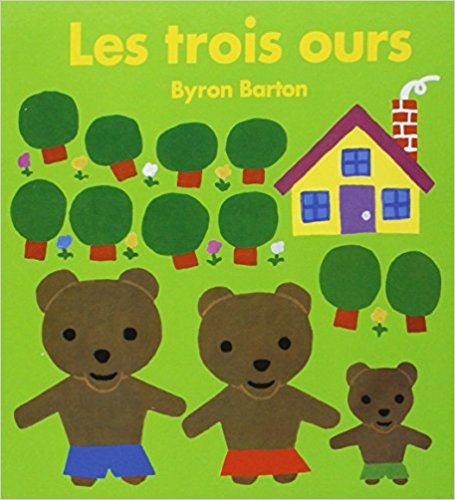 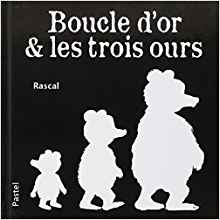 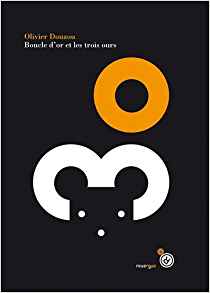 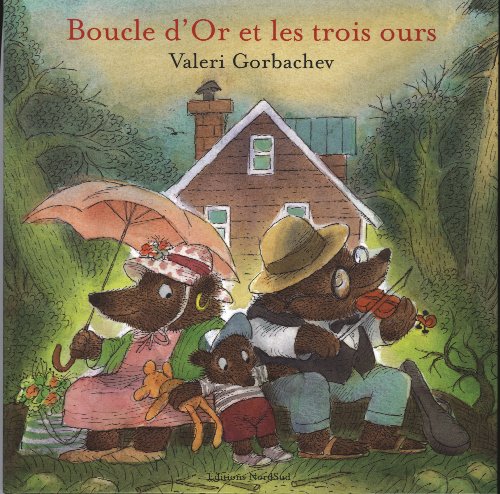 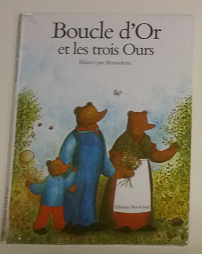 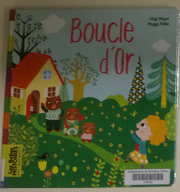 x 					 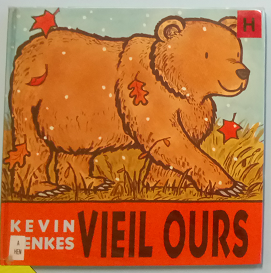 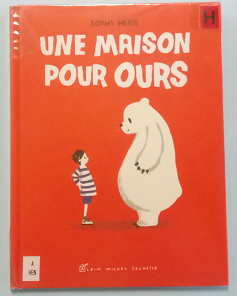 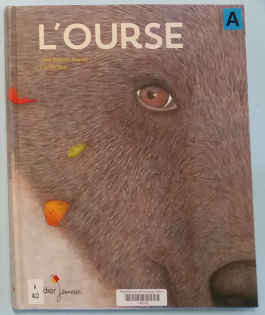 Et aussi, classer :Les grands objets pour le grand ours, les objets moyens pour l’ours moyen et les petits objets pour le petit ours.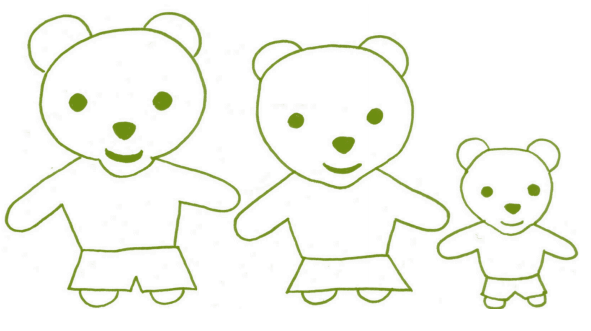 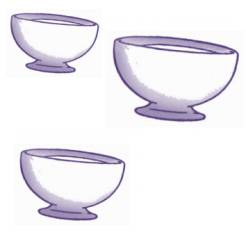 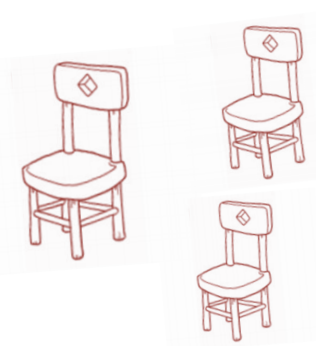 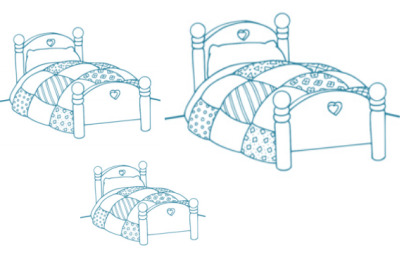 